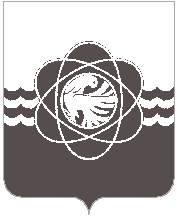 21 сессии  пятого созываот 29.03.2021 № 160  В соответствии с Федеральным законом от 06.10.2003 № 131-ФЗ «Об общих принципах организации местного самоуправления в Российской Федерации», Градостроительным кодексом Российской Федерации, Уставом муниципального образования «город Десногорск» Смоленской области, учитывая рекомендации постоянных депутатских комиссий, Десногорский городской СоветР Е Ш И Л:1. Внести в решение Десногорского городского Совета от 24.03.2017 № 312      «Об утверждении Положения о порядке организации и проведения публичных слушаний и опроса граждан в муниципальном образовании «город Десногорск» Смоленской области» следующие изменения:1.1. Абзац 2 статьи 1 изложить в новой редакции: «Настоящее Положение определяет порядок организации и проведения публичных слушаний, опросов граждан на территории муниципального образования «город Десногорск» Смоленской области  (далее – муниципальное образование), за исключением порядка проведения публичных слушаний или общественных обсуждений по проектам муниципальных правовых актов в сфере градостроительной деятельности, организация и проведение которых регулируются самостоятельным решением Десногорского городского Совета».1.2. В статье 6:1.2.1. Пункт 3 части 2 признать утратившим силу;1.2.2. Пункты 3, 4 части 4 признать утратившими силу; 1.3. В части 2 и части 4 статьи 8 слова «статьями 13 – 20» заменить словами         «статьями 13 – 15»;1.4. Абзац 2 части 5 статьи 9 исключить;1.5. Часть 14 статьи 11 признать утратившим силу;1.6. Главу 4 признать утратившей силу.2. Настоящее решение опубликовать в газете «Десна».О внесении изменений в решение Десногорского городского Совета     от 24.03.2017 № 312 «Об утверждении Положения о порядке организации и проведения публичных слушаний и опроса граждан в муниципальном образовании «город Десногорск» Смоленской области»И.о. Председателя Десногорского городского Совета                          Е.П. ЛеднёваГлава     муниципального      образования«город Десногорск» Смоленской области                                       А.Н. Шубин